Au vu de la nécessité d'assurer l'exploitation harmonieuse des télécommunications ainsi que la poursuite de leur développement et de leur amélioration, compte tenu de la mise au point de nouvelles technologies de l'information et de la communication, sachant que les décisions de la conférence devraient refléter la nécessité de concilier les intérêts des services existants et des nouveaux services proposés et de protéger les droits des utilisateurs d'autres acteurs des télécommunications internationales,tenant également compte du fait que les Etats Membres de l'Union ont des capacités différentes sur les plans technique et économique,soucieux de renforcer la coopération aux niveaux régional et international en ce qui concerne la mise au point de moyens de télécommunication,les Etats Membres de l'UIT dont les administrations sont membres de la Communauté régionale des communications (RCC) font les propositions ci-après concernant la révision du Règlement des télécommunications internationales.Les propositions font l'objet de l'Addendum 1 au présent document.La liste figurant dans l'Annexe 1 indique quelles administrations de la RCC appuient les propositions communes concernant la révision du Règlement des télécommunications internationales.annexe 1Communauté régionale des communicationsPROPOSITIONS COMMUNES POUR LES TRAVAUX DE LA CONFéRENCELégende: – «» – 	administration appuyant la proposition______________Conférence mondiale des télécommunications internationales (CMTI-12)
Dubaï, 3-14 décembre 2012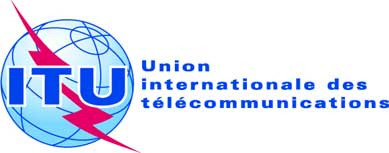 SÉANCE PLÉNIÈRERévision 1 au 
Document 14-F30 novembre 2012Original: russeEtats Membres de l'UIT – Membres de la Communauté 
régionale des communications (RCC)Etats Membres de l'UIT – Membres de la Communauté 
régionale des communications (RCC)Propositions communes pour les travaux de la conférencePropositions communes pour les travaux de la conférencePoint de l'ordre du jourRCC14AxARMAZEBLRGEOKAZKGZMDARUSTJKTKMUKRUZBTitre et PréambuleRCC/14A1/1Titre et PréambuleRCC/14A1/2Titre et PréambuleRCC/14A1/3Article 1RCC/14A1/4Article 1RCC/14A1/5Article 1RCC/14A1/6Article 1RCC/14A1/7Article 1RCC/14A1/8Article 1RCC/14A1/9Article 1RCC/14A1/10Article 1RCC/14A1/11Article 1RCC/14A1/12Article 1RCC/14A1/13Article 1RCC/14A1/14Article 1RCC/14A1/15Article 1RCC/14A1/16Article 1RCC/14A1/17Article 1RCC/14A1/18Article 2RCC/14A1/19Article 2RCC/14A1/20Article 2RCC/14A1/21Article 2RCC/14A1/22Article 2RCC/14A1/23Article 2RCC/14A1/24Article 2RCC/14A1/25Article 2RCC/14A1/26Article 2RCC/14A1/27Article 2RCC/14A1/28Article 2RCC/14A1/29Article 2RCC/14A1/30Article 2RCC/14A1/31Article 2RCC/14A1/32Article 2RCC/14A1/33Article 2RCC/14A1/34Article 2RCC/14A1/35Article 2RCC/14A1/36Article 2RCC/14A1/37Article 2RCC/14A1/38Article 2RCC/14A1/39Article 2RCC/14A1/40Article 2RCC/14A1/41Article 2RCC/14A1/42Article 2RCC/14A1/43Article 2RCC/14A1/44Article 2RCC/14A1/45Article 2RCC/14A1/46Article 2RCC/14A1/47Article 2RCC/14A1/48Article 3RCC/14A1/49Article 3RCC/14A1/50Article 3RCC/14A1/51Article 3RCC/14A1/52Article 3RCC/14A1/53Article 3RCC/14A1/54Article 3RCC/14A1/55Article 3RCC/14A1/56Article 4RCC/14A1/57Article 4RCC/14A1/58Article 4RCC/14A1/59Article 4RCC/14A1/60Article 4RCC/14A1/61Article 4RCC/14A1/62Article 4RCC/14A1/63Article 4RCC/14A1/64Article 4RCC/14A1/65Article 4RCC/14A1/66Article 4RCC/14A1/67Article 5RCC/14A1/68Article 5RCC/14A1/69Article 5RCC/14A1/70Article 5RCC/14A1/71Article 5RCC/14A1/72Article 5RCC/14A1/73Article 5АRCC/14A1/74Article 5АRCC/14A1/75Article 5АRCC/14A1/76Article 5АRCC/14A1/77Article 5АRCC/14A1/78Article 5АRCC/14A1/79Article 5АRCC/14A1/80Article 5АRCC/14A1/81Article 5АRCC/14A1/82Article 5АRCC/14A1/83Article 6RCC/14A1/84Article 6RCC/14A1/85Article 6RCC/14A1/86Article 6RCC/14A1/87Article 6RCC/14A1/88Article 6RCC/14A1/89Article 6RCC/14A1/90Article 6RCC/14A1/91Article 6RCC/14A1/92Article 6RCC/14A1/93Article 6RCC/14A1/94Article 7RCC/14A1/95Article 7RCC/14A1/96Article 7RCC/14A1/97Article 8RCC/14A1/98Article 8RCC/14A1/99Article 9RCC/14A1/100Article 9RCC/14A1/101Article 9RCC/14A1/102Article 9RCC/14A1/103Article 10RCC/14A1/104Article 10RCC/14A1/105Article 10RCC/14A1/106Article 10RCC/14A1/107Article 10RCC/14A1/108Article 10RCC/14A1/109Appendice 1RCC/14A1/110Appendice 1RCC/14A1/111Appendice 1RCC/14A1/112Appendice 1RCC/14A1/113Appendice 1RCC/14A1/114Appendice 1RCC/14A1/115Appendice 1RCC/14A1/116Appendice 1RCC/14A1/117Appendice 1RCC/14A1/118Appendice 1RCC/14A1/119Appendice 1RCC/14A1/120Appendice 1RCC/14A1/121Appendice 1RCC/14A1/122Appendice 1RCC/14A1/123Appendice 1RCC/14A1/124Appendice 1RCC/14A1/125Appendice 1RCC/14A1/126Appendice 1RCC/14A1/127Appendice 1RCC/14A1/128Appendice 1RCC/14A1/129Appendice 1RCC/14A1/130Appendice 1RCC/14A1/131Appendice 1RCC/14A1/132Appendice 1RCC/14A1/133Appendice 1RCC/14A1/134Appendice 1RCC/14A1/135Appendice 1RCC/14A1/136Appendice 1RCC/14A1/137Appendice 1RCC/14A1/138Appendice 1RCC/14A1/139Appendice 1RCC/14A1/140Appendice 1RCC/14A1/141Appendice 1RCC/14A1/142Appendice 2RCC/14A1/
143-155Appendice 3RCC/14A1/
156-160